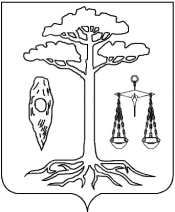 Г Л А В АТЕЙКОВСКОГО  МУНИЦИПАЛЬНОГО  РАЙОНАИВАНОВСКОЙ  ОБЛАСТИ______________________________________________________________П О С Т А Н О В Л Е Н И Еот   12.11.2015  № 2г. ТейковоОб утверждении положения о единой дежурно-диспетчерской службе Тейковского муниципального районаВ соответствии с Распоряжением Правительства Ивановской области от 29.07.2011 № 216-рп «Об организации и выполнении мероприятий по созданию на территории Ивановской области, развитию и организации эксплуатации системы обеспечения вызова экстренных оперативных служб по единому номеру «112», Регламентом взаимодействия Дежурной службы Губернатора Ивановской области с Едиными дежурно-диспетчерскими службами муниципальных образований Ивановской области, утвержденной Губернатором Ивановской области:ПОСТАНОВЛЯЮ:1. Утвердить Положение о единой дежурно-диспетчерской службе Тейковского муниципального района (прилагается).2. Постановление главы Тейковского муниципального района от 05.12.2011г. №10 «Об утверждении положения о единой дежурно-диспетчерской службе Тейковского муниципального района» отменить.Глава Тейковскогомуниципального района 	                                                       С.А. СеменоваПриложениек постановлению главы Тейковского муниципального районаот 12.11.2015 № 2ПОЛОЖЕНИЕо единой дежурно-диспетчерской службе Тейковского муниципального    района1.ОБЩИЕ ПОЛОЖЕНИЯ1.1.Основные понятия1.1.1. Настоящее Положение определяет основные задачи, функции и полномочия единой дежурно-диспетчерской службы Тейковского муниципального района (далее – ЕДДС) с учетом ввода в действие системы обеспечения вызова экстренных оперативных служб через единый номер «112» (далее система – 112) 1.1.2. ЕДДС Тейковского муниципального района является органом повседневного управления муниципального звена территориальной подсистемы единой государственной подсистемы предупреждения и ликвидации чрезвычайных ситуаций (далее – РСЧС)1.1.3. ЕДДС в пределах своих полномочий взаимодействует со всеми дежурно-диспетчерскими службами (далее – ДДС) экстренных оперативных служб и организаций (объектов) Тейковского муниципального района независимо от форм собственности по вопросам сбора, обработки и обмена информацией о чрезвычайных ситуациях природного и техногенного характера (далее ЧС) (происшествиях) и совместных действий при угрозе возникновения или возникновении ЧС (происшествий).1.1.4. Целью создания ЕДДС является повышение готовности органов местного самоуправления и служб Тейковского муниципального района к реагированию на угрозы возникновения или возникновение ЧС (происшествий), эффективности взаимодействия привлекаемых сил и средств РСЧС, в том числе экстренных оперативных служб, организаций (объектов), при их совместных действиях по предупреждению и ликвидации ЧС (происшествий), а также обеспечение исполнения полномочий органами местного самоуправления Тейковского муниципального района по организации и осуществлению мероприятий  по гражданской обороне (далее ГО), обеспечению первичных мер пожарной безопасности в границах Тейковского муниципального района, защите населения и территорий от ЧС, а в том числе по обеспечению безопасности людей на водных объектах, охране их жизни и здоровья. 1.1.5. ЕДДС предназначена для приема и передачи сигналов оповещения ГО от вышестоящих органов управления, сигналов на изменение режимов функционирования муниципальных звеньев территориальной подсистемы РСЧС, приема сообщений о ЧС (происшествиях) от населения и организаций, оперативного доведения данной информации до соответствующих ДДС, экстренных оперативных служб и организаций (объектов), координации совместных действий ДДС экстренных оперативных служб и организаций (объектов), оперативного управления силами и средствами соответствующего территориальной подсистемы РСЧС, оповещение руководящего состава муниципального звена и населения об угрозе возникновения или возникновении ЧС (происшествий)1.1.6. Общее руководство осуществляет глава Тейковского муниципального района, непосредственное – начальник ЕДДС.1.1.7. ЕДДС в своей деятельности руководствуется Конституцией Российской Федерации, общепринятыми нормами и правилами международного права, международными договорами Российской Федерации, федеральными конституционными законами, федеральными законами, актами Президента Российской Федерации и Правительства Российской Федерации, а также нормативными правовыми актами исполнительных органов государственной власти субъектов Российской Федерации, определяющие порядок и объем обмена информацией при взаимодействии экстренных служб, а в установленном порядке нормативными правовыми актами Министерства Российской Федерации по делам гражданской обороны, чрезвычайным ситуациям и ликвидации последствий стихийных бедствий (далее – МЧС России), законодательством субъекта Российской Федерации, настоящим Положением, а также соответствующими муниципальными правовыми актами.1.1.8. ЕДДС осуществляет свою деятельность во взаимодействии с центром управления в кризисных ситуациях (далее – ЦУКС) главного управления МЧС России (далее – ГУ МЧС России) по Ивановской области, подразделениями органов государственной власти и органами местного самоуправления Ивановской области.1.2. Основные задачи ЕДДС1.2.1. ЕДДС выполняет следующие основные задачи:прием вызовов (сообщений) о ЧС (происшествиях);оповещение и информирование руководства ГО, муниципального звена территориальной подсистемы РСЧС, органов управления, сил и средств на территории Тейковского муниципального района, предназначенных и выделяемых (привлекаемых) для предупреждения и ликвидации ЧС (происшествий), сил и средств ГО на территории Тейковского муниципального района, населения (через администрации поселений) и ДДС экстренных оперативных служб и организаций (объектов) о ЧС (происшествиях), предпринятых мерах и мероприятиях, проводимых в районе ЧС (происшествия) через местную (действующую на территории Тейковского муниципального района) систему оповещения, оповещение населения (через администрации поселений) по сигналам ГО;организация взаимодействия в установленном порядке в целях оперативного реагирования на ЧС (происшествия) с органами управления РСЧС, администрацией Тейковского муниципального района, органами местного самоуправления и ДДС экстренных оперативных служб и организаций (объектов) Тейковского муниципального района;информирование ДДС экстренных оперативных служб и организаций (объектов), сил РСЧС, привлекаемых к ликвидации ЧС (происшествий), об обстановке, принятых и рекомендуемых мерах;регистрация и документирование всех входящих и исходящих сообщений, вызовов от населения, обобщение информации о произошедших ЧС (происшествиях) (за сутки дежурства), ходе работ по их ликвидации и представление соответствующих донесений (докладов) по подчиненности, формирование статистических отчетов по поступившим вызовам;оповещение и информирование ЕДДС соседних муниципальных образований в соответствии с инструкцией по планам взаимодействия при ликвидации ЧС на других объектах и территориях;при вводе в эксплуатацию системы – 112, организация реагирования на вызовы (сообщения о происшествии), поступающих через единый номер «112» и контроль результатов реагирования; оперативное управление силами и средствами РСЧС, расположенными на территории Тейковского муниципального района и доведение до них задач по локализации ликвидаций последствий пожаров, аварий, стихийных бедствий и других ЧС (происшествий), принятие необходимых экстренных мер и решений (в пределах установленных вышестоящими органами полномочий).  . Основные функции ЕДДС1.3.1. На ЕДДС возлагаются следующие основные функции:осуществление сбора и обработки информации в области защиты населения и территорий от ЧС (происшествий);информационное обеспечение координационных органов РСЧС Тейковского муниципального района;анализ и оценка достоверности поступившей информации, доведение ее до ДДС экстренных оперативных служб и организаций (объектов), в компетенцию которых входит реагирование на принятое сообщение;обработка и анализ о ЧС (происшествии), определение ее масштаба и уточнение состава ДДС экстренных оперативных служб и организаций (объектов), привлекаемых для реагирования на ЧС (происшествия), их оповещение о переводе в соответствующий режим функционирования;сбор, оценка и контроль данных обстановки, принятых мер по ликвидации ЧС (происшествий), подготовка и коррекция заранее разработанных и согласованных со службами жизнеобеспечения Тейковского муниципального района вариантов управленческих решений по ликвидации ЧС (происшествий), принятие экстренных мер и необходимых решений (в пределах установленных вышестоящими органами полномочий);обеспечение надежного, устойчивого, непрерывного  круглосуточного функционирования системы управления, средств автоматизации, местной системы оповещения Тейковского муниципального района;доведение информации о ЧС ( в пределах своей компетенции) до органов управления, специально уполномоченных на решение задач в области защиты населения и территорий от ЧС, созданных при органах местного самоуправления;доведение задач, поставленных вышестоящими органами управления РСЧС, до соответствующих экстренных оперативных служб и организаций (объектов), контроль их выполнения и организация взаимодействия;сбор от ДДС экстренных оперативных служб и организаций (объектов), служб наблюдения и контроля, входящих в состав сил и средств наблюдения и контроля РСЧС, (систем мониторинга) и доведение до ДДС экстренных оперативных служб и организаций (объектов) Тейковского муниципального района полученной информации об угрозе или факте возникновения ЧС (происшествия), сложившейся обстановке и действиях сил и средств по ликвидации ЧС (происшествия);предоставление докладов (донесений) при угрозе возникновения или возникновении ЧС (происшествия), сложившейся обстановке, возможных вариантах решений и действиях по ликвидации ЧС (происшествий) (на основе ранее подготовленных и согласованных планов) в вышестоящий орган по подчиненности;мониторинг состояния комплексной безопасности объектов социального назначения и здравоохранения с круглосуточным пребыванием людей и объектов образования;участие в организации профессиональной подготовки, переподготовки и повышения квалификации специалистов для несения оперативного дежурства на муниципальном и объектовом уровнях РСЧС.1.4. Состав и структура ЕДДС1.4.1. ЕДДС включает в себя руководство ЕДДС, дежурно-диспетчерский персонал, пункт управления, средства связи, оповещения и автоматизации управления.1.4.2. В состав руководства ЕДДС входят: начальник ЕДДС, специалист, бухгалтер. В составе дежурно-диспетчерского персонала ЕДДС входят четыре диспетчера, два вахтера (по сменам), водитель.1.4.3. Пункт управления ЕДДС (далее – ПУ ЕДДС) представляет собой рабочее помещение для постоянного и дежурно-диспетчерского персонала, оснащенное необходимыми техническими средствами и документацией. ПУ ЕДДС размещается в помещениях предоставляемых администрацией района.1.4.4.  Конструктивные решения по установке и монтажу технических средств в помещениях ПУ ЕДДС выбраны с учетом минимизации влияния внешних воздействий на технические средства с целью достижения необходимой живучести ПУ ЕДДС в условиях ЧС, в том числе и в военное время.1.4.5. Электроснабжение технических средств ЕДДС осуществляется от единой энергетической системы России.1.4.6. Состав технических средств управления ЕДДС:Средства связи и автоматизации управления (телефон ГАТС – 2шт., факс – 1 шт., интернет);Средства оповещения руководящего состава и населения (АСО «Градиент-128ОП»);Оргтехника (ПЭВМ – 3шт., принтеры – 2шт., сканер – 1 шт.);Система видеоконференцсвязи, организованная по каналу служебной связи (ftp – канал VPN – сети);Система охраны (пульт охраны – 1 шт., камеры – 2 шт., монитор – 1 шт.).1.4.7. Средства связи ЕДДС Тейковского муниципального района обеспечивают:телефонную связь;передачу данных;прием и передачу команд, сигналов оповещения и данных;обмен речевыми сообщениями, документальной и видео информацией, а также данными с вышестоящими и взаимодействующими службами.1.4.8. Комплекс средств автоматизации (далее КСА ЕДДС) предназначен для автоматизации информационно-управленческой деятельности должностных лиц ЕДДС при осуществлении ими координации совместных действий ДДС экстренных оперативных служб и организаций (объектов). имеющих силы и средства постоянной готовности к действиям по предотвращению, локализации и ликвидации ЧС (происшествий), оперативного информирования комиссии по предупреждению и ликвидации чрезвычайных ситуаций и обеспечению пожарной безопасности (далее КЧС и ОПБ) и ДДС экстренных оперативных служб и организаций (объектов) о случившихся фактах и принятых экстренных мерах. Он включает в себя: автоматизированное рабочее место (далее АРМ); дежурного диспетчера ЕДДС.1.4.9. Местная система оповещения Тейковского муниципального района представляет собой организационно-техническое объединение специальных технических средств сетей вещания и каналов связи.1.4.10. Система оповещения обеспечивает передачу;сигналов оповещения;речевых (текстовых) сообщений;условных сигналов.Задействование местной системы оповещения осуществляется дежурным диспетчером с АРМ ЕДДС.1.4.11. Состав документации на ПУ ЕДДС;Нормативные правовые акты по вопросам ГО, защиты населения и территорий от ЧС природного и техногенного характера, пожарной безопасности, а также по вопросам сбора и обмена информацией о ЧС (происшествиях);соглашения об информационном взаимодействии ЕДДС с ДДС экстренных оперативных служб и организаций (объектов) и службами жизнеобеспечения Тейковского муниципального района;журнал учета полученной и переданной информации, полученных и переданных распоряжений и сигналов;инструкции по действиям дежурно-диспетчерского персонала при получении информации об угрозе возникновения или возникновении ЧС (происшествия);инструкции о несении дежурства в повседневной деятельности, в режимах повышенной готовности, чрезвычайной ситуации;план взаимодействия ЕДДС с ДДС экстренных оперативных служб и организаций (объектов) при ликвидации пожаров, ЧС (происшествий) различного характера на территории Тейковского муниципального района;инструкции по действиям дежурно-диспетчерского персонала при получении информации по линии взаимодействующих ДДС экстренных оперативных служб и организаций (объектов);инструкции по мерам пожарной безопасности и охране труда;схемы и списки оповещения руководства ГО, муниципального звена территориальной подсистемы РСЧС, органов управления, сил и средств на территории Тейковского муниципального района, предназначенных и выделяемых (привлекаемых) для привлечения и ликвидации ЧС (происшествий), сил и средств ГО на территории Тейковского муниципального района, ДДС экстренных оперативных служб и организаций (объектов) в случае ЧС (происшествия);паспорта безопасности Тейковского муниципального района, городского и сельских поселений, паспорта состояния комплексной безопасности объектов социальной защиты населения, здравоохранения и образования, рабочая карта диспетчера ЕДДС Тейковского муниципального района и карта Ивановской области (в том числе и в электронном виде);план проведения инструктажа перед заступлением на дежурство очередных оперативных дежурных смен;графики несения дежурства оперативными дежурными сменами;схемы управления и вызова;схемы местной системы оповещения телефонные справочники;документация по организации профессиональной подготовке дежурно-диспетчерского персонала;формализованные бланки отрабатываемых документов с заранее заготовленной постоянной частью текста;суточный расчет сил и средств муниципального звена территориальной подсистемы РСЧС;расчет сил и средств Тейковского муниципального района, привлекаемых к ликвидации ЧС (происшествий);инструкция по обмену информацией с территориальными органами федеральных органов исполнительной власти при угрозе возникновения и возникновении ЧС (происшествий);ежедневный план работы оперативного дежурного ЕДДС;Состав оперативной документации может дополняться в зависимости от условий функционирования ЕДДС;II. ОРГАНИЗАЦИЯ РАБОТЫ ЕДДС2.1. Режимы функционирования ЕДДС2.1.1. ЕДДС функционирует в режиме повседневной деятельности, повышенной готовности и чрезвычайной ситуации для мирного времени. При приведении в готовность ГО и в военное время и в военное время в соответствующих степенях готовности.2.1.2. Режимы функционирования для ЕДДС устанавливает глава Тейковского муниципального района.2.1.3. В режиме повседневной деятельности ЕДДС осуществляет круглосуточное дежурство в готовности к экстренному реагированию на угрозу возникновения или возникновение ЧС (происшествий). В этом режиме ЕДДС обеспечивает;прием от населения и ДДС экстренных оперативных служб и организаций (объектов) сообщений о любых ЧС (происшествиях), их регистрацию по принадлежности ДДС  и уровням ответственности;передачу информации об угрозе возникновения или возникновении ЧС (происшествия) по подчиненности и подведомственности, в первоочередном порядке в ЦУКС;обобщение и анализ ситуации о ЧС (происшествиях) за текущие сутки и представление соответствующих докладов по подчиненности;поддержание КСА в постоянной оперативной готовности;контроль готовности ДДС экстренных оперативных служб и организаций (объектов) в зоне ответственности, оперативное информирование их дежурных смен об обстановке и ее изменениях;внесение необходимых изменений в базу данных, а также в структуру и содержание оперативных документов по реагированию на ЧС (происшествия);внесение необходимых изменений в паспорта территорий муниципальных образований.2.1.4. ДДС, расположенные на территории Тейковского муниципального района, в режиме повседневной деятельности действуют в соответствии со своими инструкциями и представляют в ЕДДС обобщенную статистическую информацию о ЧС (происшествиях) и угрозе их возникновения за прошедшие сутки.2.1.5. Сообщения о ЧС (происшествиях), которые не относятся к сфере ответственности принявшей их ДДС, незамедлительно передаются соответствующей ДДС экстренной оперативной службы или организации (объекта) по предназначению. Сообщения, которые ДДС экстренных оперативных служб и организаций (объектов) идентифицируют как сообщение об угрозе возникновения или возникновении ЧС (происшествия), в первоочередном порядке передаются в ЕДДС, а ЕДДС незамедлительно передает информацию в ЦУКС.2.1.6. В режим повышенной готовности ЕДДС и привлекаемые ДДС экстренных оперативных служб и организаций (объектов) переводятся решением главы Тейковского муниципального района  при угрозе возникновения ЧС (происшествия) в тех случаях, когда для ликвидации угрозы требуются совместные действия ДДС и сил РСЧС, взаимодействующих с ЕДДС. В повышенной готовности ЕДДС Тейковского муниципального района обеспечивает:заблаговременную подготовку к возможным действиям в случае возникновения соответствующей ЧС (происшествия);оповещение соответствующих лиц КЧС и ОПБ, администрации Тейковского муниципального района, ЕДДС, взаимодействующих ДДС экстренных оперативных служб и организаций (объектов) и подчиненных сил РСЧС;получение и объединение данных наблюдения и контроля за обстановкой на территории субъекта Российской Федерации, на ПОО, а также за состояние окружающей среды;прогнозирование развития обстановки и подготовку предложений по действиям привлекаемых сил и средств и их доклад по подчиненности;координацию действий ДДС экстренных оперативных служб и организаций (объектов), сил РСЧС при принятии ими экстренных мер по предотвращению ЧС (происшествий) или смягчению последствий;2.1.7. В случае, если для организации предотвращения ЧС (происшествия) организована работа КЧС и ОПБ или оперативного штаба управления в кризисных ситуациях (далее – ОШ  УКС) либо управление передано соответствующим подразделениям МЧС России, ЕДДС в части действий по указанной ЧС (происшествия) выполняет их указания.2.1.8. В режим чрезвычайной ситуации ЕДДС, привлекаемые ДДС экстренных оперативных служб и организаций (объектов) и силы РСЧС переводятся решением КЧС и ОПБ при возникновении ЧС. В этом режиме ЕДДС выполняет следующие задачи:координация ДДС экстренных оперативных служб и организаций (объектов) и привлекаемых сил и средств РСЧС при проведении работ по защите населения и территорий от ЧС природного и техногенного характера;контроль за выдвижением и отслеживанием передвижения оперативных групп на территории Тейковского муниципального района;оповещение и передача оперативной информации между органами управления при организации ликвидации соответствующей ЧС и в ходе аварийно-спасательных работ, мероприятий по обеспечению устойчивого функционирования объектов экономики и первоочередному жизнеобеспечению пострадавшего населения;контроль за установлением и перемещением границ зоны соответствующей ЧС, своевременное оповещение и информирование населения о складывающейся обстановке и опасностях в зоне ЧС;осуществление непрерывного контроля за состоянием окружающей среды в зоне ЧС, за обстановкой на аварийных объектах и прилегающей к ним территории;2.1.9. В режимах повышенной готовности и чрезвычайной ситуации информационное взаимодействие между ДДС экстренных оперативных служб и организаций (объектов), силами РСЧС осуществляется непосредственно через ЕДДС. Поступающая информация о сложившейся обстановке, принятых мерах, задействованных  и требуемых дополнительных силах и средствах доводится ЕДДС всем взаимодействующим ДДС экстренных оперативных служб и организаций (объектов), органам управления РСЧС Тейковского муниципального района, ЦУКС ГУ МЧС России по субъекту Российской Федерации.2.1.10. В случае, если для организации ликвидации ЧС (происшествия) организована работа КЧС и ОПБ или ОШ УКС, либо управление ликвидацией ЧС (происшествия) передано соответствующим подразделениям МЧС России, ЕДДС в части действий по указанной ЧС (происшествия) выполняет их указания.2.1.11. Функционирование ЕДДС при приведении в готовность ГО и в военное время, осуществляется в соответствии с планом гражданской обороны и защиты населения Тейковского муниципального района и инструкциями дежурному персоналу ДДС экстренных оперативных служб и организаций (объектов) по действиям в условиях особого периода.2.2. Прядок работы ЕДДС2.2.1. Вызовы (сообщения) о ЧС (происшествиях) могут поступать в ЕДДС от населения по всем имеющимся видам и каналам связи, от сигнальных систем и систем мониторинга, от ДДС экстренных оперативных служб и организаций (объектов) Тейковского муниципального района, вышестоящих и взаимодействующих органов управления РСЧС по прямым каналам  и линям связи. Вызовы (сообщения) о ЧС (происшествиях) принимаются, регистрируются и обрабатывается дежурным диспетчером ЕДДС.2.2.2. При классификации сложившейся ситуации как ЧС (происшествия), ЕДДС поручает проведение ЧС (происшествия) соответствующим  ДДС экстренных оперативных служб и организаций (объектов) и силам РСЧС, в компетенции которых находится реагирование на случившуюся ЧС (происшествие), при необходимости уточняет действия привлеченных ДДС экстренных оперативных служб и организаций (объектов).2.2.3. При классификации сложившейся ситуации как ЧС выше локального уровня, дежурный диспетчер ЕДДС Тейковского муниципального района немедленно докладывает главе Тейковского муниципального района(ответственному дежурному), председателю КЧС и ОПБ, заведующему отделом по делам ГО, ЧС и МП, главе соответствующего поселения, в ЦУКС, оценивает обстановку, уточняет состав сил и средств, проводит их оповещение, отдает распоряжения на необходимые действия и контролирует их выполнение. Одновременно готовятся формализованные документы  о факте ЧС для последующей передачи в вышестоящие органы управления РСЧС и задействованные ДДС экстренных оперативных служб и организаций (объектов).2.2.4. При выявлении угрозы жизни или здоровью людей до населения (через администрации поселений) доводится информация о способах защиты. Организуется необходимый обмен информацией об обстановке и действиях привлеченных сил и средств между ДДС экстренных оперативных служб и организаций (объектов), сопоставление и обобщение полученных данных, готовятся донесения и доклады вышестоящим органам РСЧС, обеспечивается информационная поддержка деятельности администраций всех уровней и их взаимодействие со службами, привлекаемыми для ликвидации ЧС.2.3. Порядок взаимодействия ЕДДСс ДДС экстренных оперативных служб и организаций (объектов)Порядок взаимодействия ЕДДС и ДДС экстренных оперативных служб и организаций (объектов) определяется планами совместных действий и соглашениями по обмену информацией, взаимодействию между экстренными оперативными службами при катастрофах, стихийных бедствиях и ЧС (происшествиях.2.4. Порядок взаимодействия ЕДДС Тейковского муниципального района с Дежурной службой Губернатора Ивановской областиОперативный дежурный Дежурной службы Губернатора Ивановской области (далее - ДСГ) является старшим для дежурного ЕДДС Тейковского муниципального района Ивановской области.Аварии, происшествия, катастрофы, нарушения жизнеобеспечения населения, воздействие опасных явлений природного характера, возникновение пожаров, опасных заболеваний, проявления террористической угрозы, социальной напряженности являются рисками негативного влияния на жителей региона и требуют немедленных мер по стабилизации ситуации.Факторы риска негативного влияния на жителей региона (далее - факторы риска) приведены в Приложении №1. Получив информацию о факторах риска в рамках Тейковского муниципального района дежурный ЕДДС немедленно информирует оперативного дежурного ДСГ. В течение 30 минут направляется информационное донесение в ДСГ.Когда факторы риска подпадают под критерии чрезвычайной ситуации, дежурный ЕДДС Тейковского муниципального района Ивановской области дополнительно отправляет в ДСГ донесения по формам чрезвычайной ситуации.Дополнительно информирование ДСГ осуществляется в случаях:- введения режима повышенной готовности и чрезвычайной ситуации на территории Тейковского муниципального района Ивановской области;- организации оповещения в границах Тейковского муниципального района Ивановской области.Информирование ДСГ осуществляется немедленно с обязательным последующим представлением документов.В период с 6.00 до 8.00 в ДСГ осуществляется доклад о состоянии в Тейковском муниципальном районе Ивановской области в соответствии с формой согласно Приложению №2.III. ТРЕБОВАНИЯ К СОСТАВУ И СТРУКТУРЕ ЕДДС3.1. Комплектование и подготовка кадров ЕДДС3.1.1. Начальник ЕДДС назначается на должность и освобождается от должности в установленном порядке администацией Тейковского муниципального района. Комплектование персоналом ЕДДС осуществляется начальником ЕДДС.3.1.2. Персонал ЕДДС обязан знать требования руководящих документов регламентирующих его деятельность, и применять их в практической работе.3.1.3. Основными формами обучения дежурно-диспетчерского персонала ЕДДС являются тренировки оперативных дежурных смен, участие в учебных мероприятиях (учениях) и занятия по профессионально подготовке.3.1.4. Учебные мероприятия (тренировки и учения), проводимые с дежурно-диспетчерским персоналом ЕДДС, осуществляются в соответствии с планом, разработанным заблаговременно и утвержденным администрацией Тейковского муниципального района с учетом тренировок, проводимых ЦУКС по плану, утвержденному начальником ГУ МЧС России по Ивановской области. Тренировки оперативных дежурных смен ЕДДС с оперативной дежурной сменой ЦУКС проводятся ежемесячно.3.1.5. Профессиональная подготовка дежурно-диспетчерского персонала ЕДДС проводится по специально разработанной МЧС России программе.3.1.6. Подготовка дежурно-диспетчерского персонала осуществляется:в Учебно-методическом центре по ГО и ЧС Ивановской области, курсах ГО, учебных центрах и учебных пунктах федеральной противопожарной службы государственной противопожарной службы, других образовательных учреждениях, имеющих соответствующие лицензии по подготовке специалистов указанного вида деятельности;ежемесячно по 6-8 часов в ходе проведения занятий по профессиональной подготовке по специально разработанной МЧС России тематике. Тематика определяется исходя из решаемых вопросов и характерных ЧС (происшествий), а также личной подготовки специалистов; в ходе проведения ежедневного инструктажа заступающего на оперативное дежурство дежурно-диспетчерского персонала ЕДДС;в ходе тренировок с оперативной дежурной сменой ЕДДС, проводимых ЦУКС;в ходе проведения тренировок с оперативными дежурными сменами ДДС экстренных оперативных служб и организаций (объектов) при проведении различных учений и тренировок с органами и силами РСЧС, на которые привлекаются ДДС экстренных оперативных служб и организаций (объектов) Тейковского муниципального района. При этом каждая оперативная дежурная смена должна принять участие в учениях и тренировках не менее 2-х раз в год.3.1.7. В ходе подготовки дежурно-диспетчерского персонала ЕДДС особое внимание обращается на организацию приема информации об угрозе возникновения или возникновении ЧС (происшествий), своевременном оповещении органов управления и сил РСЧС, населения, а также доведение сигналов оповещения ГО.3.1.8. Практическая стажировка дежурно-диспетчерского персонала ЕДДС организуется на базе ЦУКС, согласно графиков и планов стажировки.Не реже одного раза в полгода принимаются зачеты, по результатам которых принимаются решения о допуске дежурно-диспетчерского персонала ЕДДС к несению оперативного дежурства.Ежемесячно анализируется состояние дел по подготовке персонала и предоставляется главе Тейковского муниципального района.3.2. Требования к дежурно-диспетчерскому персоналу ЕДДС3.2.1. Руководство и дежурно-диспетчерский персонал ЕДДС должен знать;административную структуру Тейковского муниципального района. Должности и фамилии руководящего состава Тейковского муниципального района и адреса аварийно-спасательных формирований дежурных служб;административные границы Тейковского муниципального района, районы выезда пожарно-спасательных подразделений, наименование местностей и транспортных магистралей, имеющихся в муниципальном образовании;организацию системы дежурно-диспетчерских служб в муниципальном образовании;зону территориальной ответственности ЕДДС и зоны территориальной ответственности служб экстренного реагирования, действующих на территории Тейковского муниципального района;дислокацию, назначение и тактико-технические характеристики техники, привлекаемой для ликвидации и предупреждения ЧС (происшествий), размещения складов специальных средств спасения и пожаротушения;ПОО, социально-значимые объекты, расположенные в районах выезда Тейковского муниципального района, их адреса, полное наименование и установленный ранговый набор пожарной и аварийно-спасательной техники;назначение и тактико-технические характеристики автоматизированной системы ЕДДС, порядок выполнения возложенных на нее задач, порядок эксплуатации средств связи и другого оборудования установленного на пункте управления ЕДДС;наименование объектов и населенных пунктов соседних муниципальных образований, куда для оказания взаимопомощи могут привлекаться местные пожарные и спасательные подразделения;правила техники безопасности при использовании средств автоматизации;риски возникновения ЧС (происшествий), характерные для Тейковского муниципального района;порядок информационного обмена.3.2.2. Начальник ЕДДС Тейковского муниципального района должен знать федеральные законы, постановления, распоряжения, приказы вышестоящих органов и другие руководящие, нормативно-технические и методические документы, определяющие функционирование ЕДДС.3.2.3. Начальник ЕДДС Тейковского муниципального района должен уметь:организовывать выполнение и обеспечивать контроль поставленных перед ЕДДС задач;разрабатывать нормативно-методическую базу развития и обеспечения функционирования ЕДДС, а также графики дежурства диспетчеров;организовывать оперативно-техническую службу, профессиональную подготовку и обучение персонала ЕДДС;организовывать проведение занятий, тренировок и учений;разрабатывать предложения по дальнейшему совершенствованию, развитию и повышению технической оснащенности ЕДДС.3.2.4. Требования к начальнику ЕДДС: высшее образование, среднеспециальное, при наличии  стажа работы не менее 3 лет на оперативных должностях в системе комплексной безопасности населения и территорий и обучение по установленной программе.3.2.5. Диспетчер ЕДДС должен знать:функциональные обязанности и порядок работы; руководящие документы, регламентирующие работу;структуру и технологию функционирования ЕДДС;нормативные документы, регламентирующие деятельность ЕДДС;документы, определяющие деятельность диспетчера ЕДДС по сигналам ГО и другим сигналам;правила ведения документации.3.2.6. Диспетчер ЕДДС должен уметь:проводить анализ и оценку поступающей информации;обеспечивать оперативное руководство и управление пожарно-спасательными подразделениями Тейковского муниципального района – при реагировании на сообщении о пожарах, а также аварийно-спасательными формированиями и силами РСЧС – при реагировании на ЧС (происшествия);координировать деятельность дежурно-диспетчерских служб экстренных оперативных служб при реагировании на вызовы;организовывать взаимодействие с вышестоящими и взаимодействующими органами управления РСЧС в целях оперативного реагирования на ЧС (происшествия), с администрацией Тейковского муниципального района и администрациями поселений;эффективно работать с коммуникационным оборудованием, основными офисными приложениями для операционной системы Microsoft Windows (Word, Excel, PowerPoint) или эквивалент;использовать гарнитуру при приеме информации;четко говорить по радио и телефону одновременно с работой за компьютером;применять коммуникативные навыки;быстро принимать решения;повышать уровень теоретической и практической подготовки;сохранять конфиденциальную информацию, полученную в процессе выполнения своих обязанностей.3.2.7. Диспетчеру ЕДДС запрещено:вести телефонные переговоры, не связанные с несением дежурства;предоставлять какую-либо информацию средствам массовой информации и посторонним лицам без указания руководства администрации Тейковского муниципального района;допускать в помещение ЕДДС посторонних лиц;отлучаться с места несения дежурства без разрешения начальника ЕДДС;выполнение обязанностей, не предусмотренных должностными обязанностями и инструкциями.3.2.8. Требования к диспетчеру ЕДДС:среднее профессиональное образование без предъявления требований к стажу работы или начальное профессиональное образование и стаж работы по специальности не менее 3 лет;знание нормативных документов, определяющих функционирование ЕДДС Тейковского муниципального района;навыки работы на компьютере на уровне уверенного пользователя (знание Microsoft Windows (Word, Excel, PowerPoint) или эквивалент, умение пользоваться электронной почтой, Интернет);умение пользоваться информационной справочной системой.3.3. Требования к помещениям ЕДДСРасчет потребностей в площадях помещений ЕДДС производится на базе требований действующих санитарных правил и норм (СанПиН) и на основе значений количества специалистов оперативной дежурной смены, численный состав которых определяется в зависимости от местных условий, наличия потенциально опасных объектов и рисков возникновения ЧС (происшествий), а также исходя из количества населения в муниципальном образовании, средней продолжительности обработки звонка и количество звонков в сутки.3.4. Требования к оборудованию ЕДДС3.4.1. Требования к оборудованию ЕДДС разработаны с учетом необходимости выполнения задач ЕДДС в круглосуточном режиме.3.4.2. В состав оборудования входят:АРМ дежурного диспетчера;АРМ начальника и бухгалтера;активное оборудование локальной вычислительной сети;структурированная кабельная сеть;серверное оборудование;специальные средства хранения данных;комплект оргтехники;средства связи;средства видеоотображения коллективного пользования и системы видеоконференцсвязи.IV. ДЕЯТЕЛЬНОСТЬ ЕДДС4.1. Муниципальное казенное учреждение «Единая дежурно-диспетчерская служба Тейковского муниципального района» является юридическим лицом.4.2. Финансирование деятельности муниципального казенного учреждения «Единая дежурно-диспетчерская служба Тейковского муниципального района»  осуществляется на средства бюджета Тейковского муниципального района.Приложение № 1к Положению о единой дежурно-диспетчерской службе Тейковского муниципального    районаФакторы риска негативного влияния на жителей регионаВопросы, связанные с авариями, происшествиями, катастрофами:- любой факт крушения поездов, повреждения вагонов, перевозящих опасные грузы, в результате которых пострадали люди;- перерывы в движении на главных путях железнодорожных магистралей;- аварийный разлив нефти и нефтепродуктов в водные объекты;- аварийное попадание в водоемы жидких и сыпучих токсичных веществ;- падение, разрушение воздушного судна;- дорожно-транспортные происшествия с общественным транспортом;- дорожно-транспортные происшествия с участием военной техники;- аварии с участием автомобильного транспорта, перевозящего опасные грузы;- любой факт разрыва и а газо-, нефте-, трубопроводах;- аварии с выбросом и (или) сбросом (утратой выброса и (или) сброса) аварийнохимических опасных веществ, токсичных веществ;- обнаружение (разливы) ртути;- выбросы метана углекислого газа и других опасных химических веществ.Вопросы, связанные с происшествиями на водных объектах:- аварии с маломерными судами;- гибель людей на водных объектах;- отрыв льдины с нахождением на ней людей;- повреждение гидротехнических сооружений;- подтопление домов, мостов, ж/д и автомобильных дорог.Вопросы, связанные с нарушением жизнеобеспечения населения:- внезапное обрушение зданий, сооружений, конструкций зданий;- аварийное отключение систем жизнеобеспечения в жилых кварталах с планируемым временем устранении более 3 часов;- аварии на коммунальных системах с планируемым временем устранения более 3 часов:- нарушения жизнеобеспечения объектов социальной сферы с круглосуточным пребыванием людей.4. Вопросы, связанные с воздействием опасных явленийприродного характера:- опасные геологические явления (оползни, обвалы, осыпи);- разрушение почвенного покрова на площади 10 га и более;- гибель посевов с/х культур;- опасные метеорологические явления (скорость ветра, (включая порывы) - от 15 м/сек и более).Вопросы, связанные с возникновением пожаров:- пожары в зданиях (сооружениях) жилого, административного, учебно - воспитательного, социального, культурно-досугового назначения, здравоохранения, предприятий торговли;- пожары на промышленных предприятиях;- пожары с гибелью людей;- природные пожары, в том числе пал сухой травы.Вопросы, связанные с возникновением опасных заболеваний:- особо опасные болезни (холера, чума, особо опасная вирусная геморрагическая лихорадка, малярия, паразитоносительство, полиомиелит, бешенство, ВИЧ- инфекция, столбняк, дифтерия, синдром острого респираторного заболевания);- выявление групповых заболеваний или подозрений на заболевания в образовательных учреждениях;- отравления людей;- эпидемии;- особо опасные острые инфекционные болезни сельскохозяйственных животных;- массовая гибель рыб.Вопросы, связанные с проявлениями террористической угрозы:- террористические акты;- обнаружение неразорвавшихся боеприпасов;- обнаружение (утрата) взрывчатых веществ;- происшествия с применением огнестрельного оружия.Вопросы, связанные с социальной напряженностью:- стихийные митинги и протестные выступления.Приложение № 2к Положению о единой дежурно-диспетчерской службе Тейковского муниципального    районаДоклады диспетчеров ЕДДС Тейковского муниципального района Ивановской области в ДСГДокладывает оперативный дежурный (диспетчер) Тейковского муниципального района Ивановской области _____________ .За прошедшие сутки:Чрезвычайных ситуаций не произошло (если случилось - подробная справка).Произошло ___________ пожаров, на которых _____________(указываютсяколичество погибших и пострадавших).Произошло	_____ лесных пожаров, площадь горения составила ______ га.Совершено преступлений _______, в том числе_________	 .Произошли происшествия на водных объектах	  _______, на которых_______ (указывается количество погибших и пострадавших).Происходили нарушения условий жизнедеятельности:- нарушено электроснабжение;- нарушено газоснабжение;- нарушено обеспечение водой;- нарушено отопление.(указывается наименование населённых пунктов, количество зданий, в том числе социально значимые объекты, численность пострадавших, в том числе детей).Поступило	_____ обращений граждан, в том числе по телефону «112»_____	.Запланированы (проведены) митинги, согласованные (не согласованные) с администрацией, на тему____________ , количество участников ___ человек.